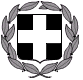                   ΣΧΕΔΙΟΕΛΛΗΝΙΚΗ ΔΗΜΟΚΡΑΤΙΑΥΠΟΥΡΓΕΙΟ ΠΑΙΔΕΙΑΣ ΚΑΙ ΘΡΗΣΚΕΥΜΑΤΩΝΠΕΡΙΦΕΡΕΙΑΚΗ Δ/ΝΣΗ Π/ΘΜΙΑΣ & Δ/ΘΜΙΑΣ ΕΚΠ/ΣΗΣΔΥΤΙΚΗΣ ΜΑΚΕΔΟΝΙΑΣΔΙΕΥΘΥΝΣΗ ΔΕΥΤΕΡΟΒΑΘΜΙΑΣ ΕΚΠΑΙΔΕΥΣΗΣ ΦΛΩΡΙΝΑΣΣΧΟΛΕΙΟ …………...………………………………..Πράξη ……/……-…….-201Θέμα: Διδακτική ΕπίσκεψηΣήμερα ………………….., ημέρα ………………… και ώρα ….. π.μ. στ…………………………. και στο Γραφείο των εκπαιδευτικών του ………………………………………………….. συνεδρίασε υπό την προεδρία του Διευθυντή κ. ......................................., ο Σύλλογος Διδασκόντων με θέμα την πραγματοποίηση διδακτικής επίσκεψης.Ο Σύλλογος Διδασκόντων, αφού έλαβε υπ’ όψιν του:Το άρθρο 4 και τα άρθρα 10, 11,12,15 και 16 της Υ.Α. 33120/ ΓΔ4/ 28-02-2017 (ΦΕΚ 681/Β’/06-03-2017) &Τις υπεύθυνες δηλώσεις γονέων και κηδεμόνων με τις οποίες δίνουν τη συγκατάθεσή τους οι γονείς/κηδεμόνες ΑΠΟΦΑΣΙΖΕΙ ΟΜΟΦΩΝΑΤην πραγματοποίηση της διδακτικής επίσκεψης ως εξής:Προορισμός: Στο πλαίσιο του/των μαθήματος/μαθημάτων: Μεταφορικό μέσο:Ημερομηνία και ώρα αναχώρησης:Ώρα επιστροφής:Τάξη / Τομέα/Ειδικότητα/Τμήμα Ειδικότητας που συμμετέχει: Πλήθος φοιτώντων μαθητών:Πλήθος συμμετεχόντων μαθητών:Ποσοστό συμμετοχής: ………………………… (=>70 %).Αρχηγός:  ………………………………. (μόνιμος εκπαιδευτικός)Αναπληρωτής αρχηγός: ……………………………………….. (μόνιμος εκπαιδευτικός)Συνοδοί ( 1/25 μαθητές): 1. ………………, κλάδος .. 2. ………………, κλάδος .. κλπ. Αναπληρωτές συνοδοί: 1. ………………, κλάδος .. 2. ………………, κλάδος .. 3. ………………, κλάδος .. (Προσοχή ισάριθμοι με τους τακτικούς) Αιτιολόγηση του σκοπού και της επιλογής του τόπου προορισμού της διδακτικής επίσκεψης πχ. Η διδακτική επίσκεψη αναφέρεται στα χειμερινά αθλήματα του μαθήματος Φυσικής Αγωγής και πραγματοποιείται ύστερα από αιτιολογημένη εισήγηση του εκπαιδευτικού που διδάσκει το μάθημα.Το αναλυτικό πρόγραμμα της διδακτικής επίσκεψης: ………………………………………………………………………………………………Οι μαθητές που δε συμμετέχουν στη διδακτική επίσκεψη παραμένουν στο σχολείο καθ όλη τη διάρκεια της διδακτικής επίσκεψης και συμμετέχουν σε σχολικές δραστηριότητες ή παρακολουθούν ειδικά διαμορφωμένο ωρολόγιο πρόγραμμα, σύμφωνα με απόφαση του Συλλόγου Διδασκόντων (άρθρο 4).Για αυτό συντάχθηκε η πράξη αυτή και  υπογράφεται.    Ο Διευθυντής						                                          Οι καθηγητές				                      Ακριβές  αντίγραφο				Τ.Υ.                       Τ.Υ.                                                ___________________, …./…../201